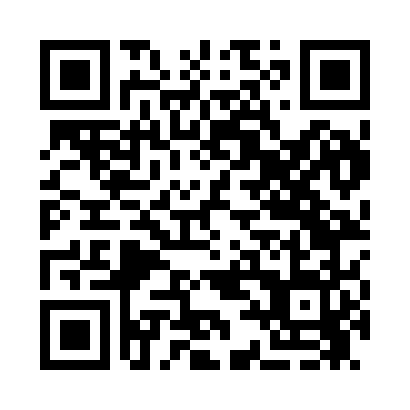 Prayer times for Iron Basin, Utah, USAMon 1 Jul 2024 - Wed 31 Jul 2024High Latitude Method: Angle Based RulePrayer Calculation Method: Islamic Society of North AmericaAsar Calculation Method: ShafiPrayer times provided by https://www.salahtimes.comDateDayFajrSunriseDhuhrAsrMaghribIsha1Mon4:366:101:365:329:0110:352Tue4:376:111:365:329:0110:353Wed4:386:111:365:329:0110:344Thu4:396:121:365:329:0110:345Fri4:396:131:375:329:0010:346Sat4:406:131:375:339:0010:337Sun4:416:141:375:339:0010:338Mon4:426:141:375:338:5910:329Tue4:436:151:375:338:5910:3110Wed4:446:161:375:338:5910:3111Thu4:446:161:375:338:5810:3012Fri4:456:171:385:338:5810:2913Sat4:466:181:385:338:5710:2814Sun4:476:191:385:338:5710:2815Mon4:486:191:385:338:5610:2716Tue4:506:201:385:338:5610:2617Wed4:516:211:385:338:5510:2518Thu4:526:221:385:338:5410:2419Fri4:536:221:385:338:5410:2320Sat4:546:231:385:328:5310:2221Sun4:556:241:385:328:5210:2122Mon4:566:251:385:328:5210:2023Tue4:576:261:385:328:5110:1924Wed4:586:261:385:328:5010:1825Thu5:006:271:385:328:4910:1626Fri5:016:281:385:328:4810:1527Sat5:026:291:385:318:4710:1428Sun5:036:301:385:318:4610:1329Mon5:046:311:385:318:4510:1130Tue5:066:321:385:318:4410:1031Wed5:076:321:385:308:4310:09